CỘNG HOÀ XÃ HỘI CHỦ NGHĨA VIỆT NAMĐộc lập - Tự do - Hạnh phúc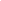 HỢP ĐỒNG TÀI TRỢSố ……- Căn cứ vào Luật Thương mại số 36/2005/QH 11 ngày 14/06/2005 của Quốc hội nước Cộng hoà xã hội chủ nghĩa Việt Nam;- Căn cứ vào Bộ Luật Dân sự số 91/2015/QH 13 ngày 24/11/2015 của Quốc hội nước Cộng hoà xã hội chủ nghĩa Việt Nam.       	Hôm nay, ngày .... tháng .... năm 2023 , chúng tôi gồm:BÊN A:  TRƯỜNG ĐẠI HỌC KINH TẾ - LUẬTĐịa chỉ: 	Số 669, Quốc lộ 1, Khu phố 3, Phường Linh Xuân, TP Thủ Đức, TP.HCMĐiện thoại:   		(028) 37244 555		Fax:    (028) 37244 500Tài khoản số: 	007.100.113.7778Mở tại: 	Ngân hàng Vietcombank - Chi nhánh TP.HCMMã số thuế: 		0303 437 293Đại diện là Ông: 	Hoàng Công Gia Khánh         Chức vụ: Hiệu trưởngBÊN B: Địa chỉ: 		Điện thoại:   				Mã số thuế: 		Đại diện là Bà: 		       Chức vụ:  Hai bên thỏa thuận ký kết Hợp đồng với các điều khoản sau: ĐIỀU 1: NỘI DUNG HỢP ĐỒNGBên A tổ chức cuộc thi ………. tại trường Đại học Kinh tế - Luật, ĐHQG TP.HCM.Bên A tổ chức chương trình theo đúng kế hoạch đã được lập (hồ sơ gửi kèm). Nếu vì lý do khách quan mà thời gian triển khai chương trình bị dời lại thì phải thông báo cho Bên B biết. Bên B tài trợ cho cuộc thi ……… với danh vị Nhà tài trợ Học bổng như sau:………………………………………………………………………………………………ĐIỀU 2:  PHƯƠNG THỨC THANH TOÁNHình thức thanh toán tiền: Thông tin tài khoản ngân hàng bên A:+ Tên chủ tài khoản: TRƯỜNG ĐẠI HỌC KINH TẾ - LUẬT+ Số tài khoản: 007.100.113.7778+ Tại ngân hàng: Ngân hàng Vietcombank - Chi nhánh: TP.HCM+ Nội dung chuyển khoản: ………..Thời điểm chuyển khoản: …………ĐIỀU 3: QUYỀN LỢI CỦA HAI BÊN KÝ KẾT HỢP ĐỒNG     3.1. Quyền lợi của bên A: …………………………………………………………………….     3.2. Quyền lợi của bên B: …………………………………………………….………………ĐIỀU 4: TRÁCH NHIỆM CỦA HAI BÊN KÝ KẾT HỢP ĐỒNG     4.1. Trách nhiệm của bên A:……………………………………………………………………………………………………     4.2. Trách nhiệm của bên B:……………………………………………………………………………………………………ĐIỀU 5: GIẢI QUYẾT TRANH CHẤP:…………………………………………………………………………………………………………………………………………………………………………………………………………ĐIỀU 6: BẤT KHẢ KHÁNG: …………………………………………………………………………………………………………………………………………………………………………………………………………ĐIỀU 7:  VI PHẠM HỢP ĐỒNG:……………………………………………………………………………………………………ĐIỀU 8: THAY ĐỔI, BỔ SUNG MỨC TÀI TRỢ:……………………………………………………………………………………………………ĐIỀU 9: ĐIỀU KHOẢN CHUNG:……………………………………………………………………………………………………Tp. Hồ Chí Minh, ngày … tháng … năm …ĐẠI DIỆN BÊN AHOÀNG CÔNG GIA KHÁNHĐẠI DIỆN BÊN B